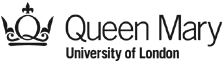 School of Economics and Finance Postgraduate Scholarships Application FormIn order to be considered for a scholarship, you will need to complete this form and accept your offer to study with us within one month of receipt of the email. Those accepting a scholarship are agreeing to take part in a range of promotional activities to support the university; as a scholar you will be expected to:Provide a profile of yourself which will be published on the university website;Attend a scholars reception;Assist at a minimum of three events organised by your School or the Directorate of Marketing and Communications. Such events may include photoshoots or filming events; meeting visitors from schools, universities or overseas embassies; assisting at Open Days or other recruitment events;This list is not exhaustive and may be subject to change.As a student at university, it is understood that your studies must be your highest priority, so, where possible, events will be arranged so that they do not interfere with lectures. Naturally, events will not be arranged during examinations.Please note that scholarships cannot be deferred.Application Details Please complete the form in black ink and in CAPITAL letters, or complete it electronically in Word, If you decide to complete this form electronically, please use the tab or  key to move between questions. Name:      __________________________________		Applicant ID Number:      	______Course Name:      ________________________________________	Date:       	__________Question 1Please state the reasons why you are applying for scholarship, why you should be considered for it, and what QMUL values you share, please provide examples. QMUL values can be found here.  (Maximum 250 words):Question 2Please describe why you have applied to your chosen programme and how it will contribute to your future career and/or academic aspirations (Maximum 250 words):Please return this application form to:	Sarah Riley School of Economics and FinanceGC306, Graduate CentreQueen Mary University of London Mile End RoadLondon, E1 4NSUKEmail: sef-enquiries@qmul.ac.uk 